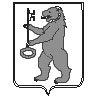 БАЛАХТОНСКИЙ СЕЛЬСКИЙ СОВЕТ ДЕПУТАТОВКОЗУЛЬСКОГО РАЙОНАКРАСНОЯРСКОГО КРАЯ РЕШЕНИЕ30.09.2020                                     с. Балахтон                                      № 01–02рОб избрании заместителя ПредседателяБалахтонского сельского Совета депутатов	В соответствии с пунктом 3 статьи  21 Устава Балахтонского сельсовета и пунктами 3-5 статьи 10 Регламента Балахтонского сельского Совета депутатов, Балахтонский сельский Совет депутатов РЕШИЛ:	1. Избрать заместителем Председателя Балахтонского сельского Совета депутатов Савилову Татьяну Геннадьевну. 	2. Настоящее решение вступает в силу со дня, следующего за днём его принятия.Председатель Балахтонского сельского Совета депутатов                                       Е.А. Гардт